MEDISCH LOGBOEK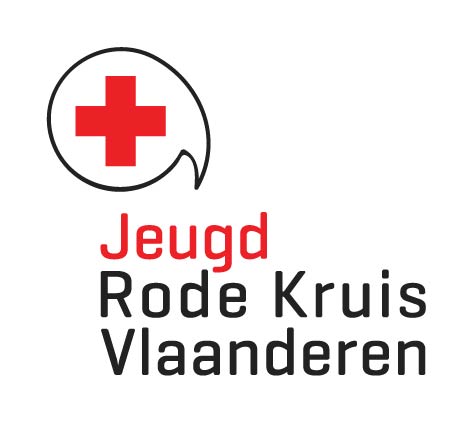 Een teek verwijderd? Een schaafwonde verzorgd? Een splinter verwijderd? Hou alles grondig bij in het medisch logboek. Laat dit logboek niet zomaar rondslingeren! Houdt deze gegevens tot maximaal een jaar na het kamp bij.N°Datum en uurNaam slachtofferWat is er gebeurd?VerzorgingNaam verzorger123456789101112